Уважаемые студенты!В соответствии с требованиями Федеральных государственных образовательных стандартов (ФГОС 3+), обучающиеся обязаны в процессе обучения формировать электронное портфолио.В этой связи всем студентам в срок до 1 июня 2018 года необходимо сформировать портфолио. Для этого необходимо выполнить следующие действия:Оформите титульный лист портфолио: загрузите в Личном кабинете, в разделе Личные файлы, свою фотографию (хорошее качество изображения, деловой портрет), контактную информацию (номер мобильного телефона, адреса скайпа и электронной почты), а также краткую автобиографию.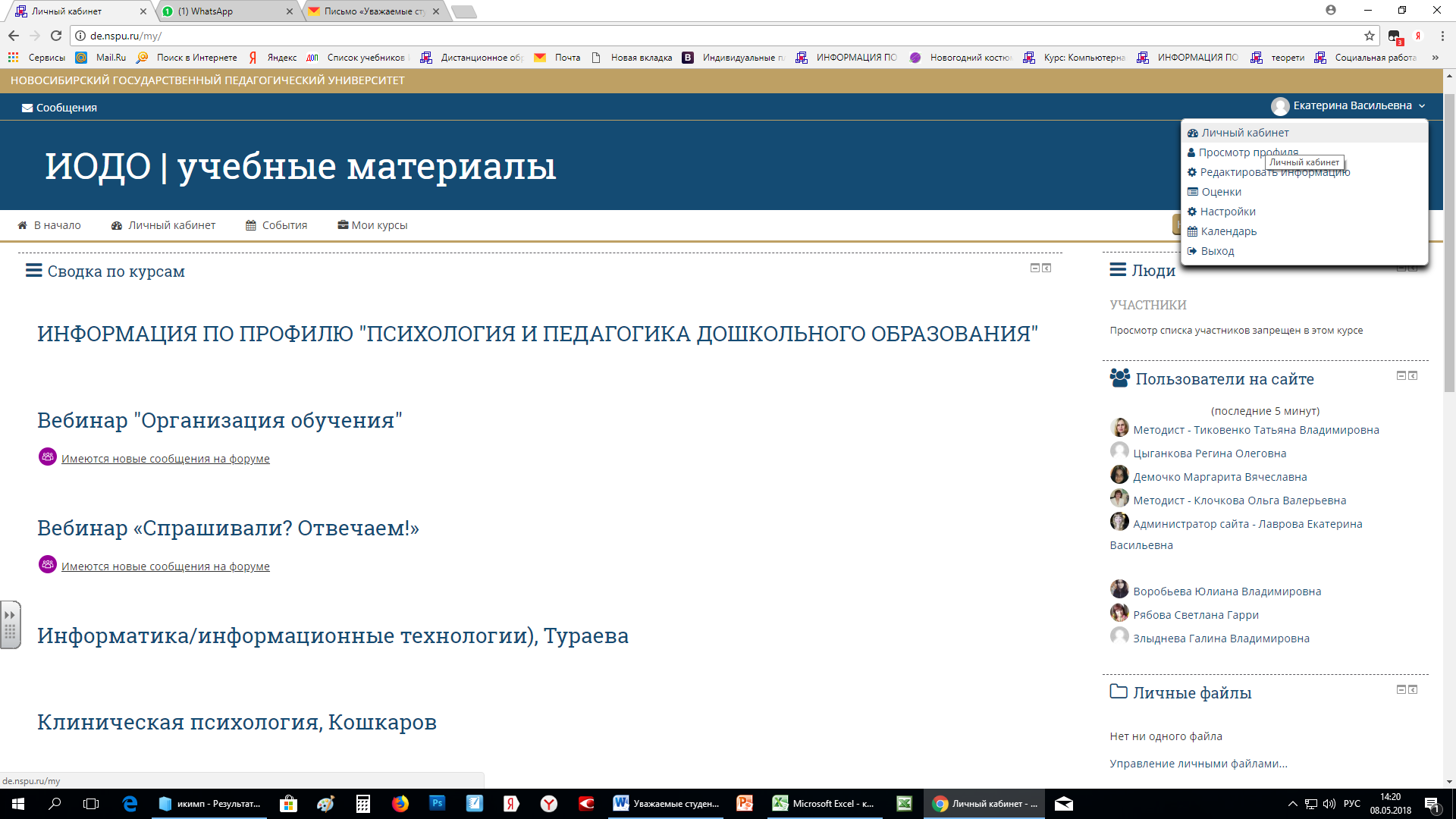 2. Распечатайте титульные листы контрольных работ (перечень см. приложение 1), а также курсовых работ и отчетов по практикам (образцы см. приложения 2-4). Поставьте на них личную подпись, отсканируйте и загрузите в Личном кабинете, в разделе Личные файлы.3. Оригиналы данных титульных листов отправьте в учебно-методический отдел ИОДО почтой России по адресу: 630126, г. Новосибирск, ул. Вилюйская, 28, ФГБОУ ВО «НГПУ», ИОДО, офис № 201. 4. Сообщите о выполнении данной работы своему методисту, написав личное сообщение.Благодарим вас!Приложение 1Список контрольных работПриложение 2МИНИСТЕРСТВО ОБРАЗОВАНИЯ И НАУКИ РОССИЙСКОЙ ФЕДЕРАЦИИФЕДЕРАЛЬНОЕ ГОСУДАРСТВЕННОЕ БЮДЖЕТНОЕ ОБРАЗОВАТЕЛЬНОЕ УЧРЕЖДЕНИЕ
ВЫСШЕГО  ОБРАЗОВАНИЯ«НОВОСИБИРСКИЙ  ГОСУДАРСТВЕННЫЙ  ПЕДАГОГИЧЕСКИЙ  УНИВЕРСИТЕТ»____________________________________(полное наименование института/факультета)КОНТРОЛЬНАЯ РАБОТАпо дисциплине: _____________________________________________________________(наименование дисциплины)
Выполнил обучающийся _____ курса______________________   ___________(И.О.Фамилия) 		(подпись)Специальность / направление подготовки ____________________________________(шифр и наименование специальности)Специализация / профиль _________________________________Форма обучения _____________________Отметка________________________Преподаватель: __________________________(И.О.Фамилия)______________(подпись)_____________(оценка)___  ________ 20__г.Новосибирск 20__Приложение 3МИНИСТЕРСТВО ОБРАЗОВАНИЯ И НАУКИ РОССИЙСКОЙ ФЕДЕРАЦИИФЕДЕРАЛЬНОЕ ГОСУДАРСТВЕННОЕ БЮДЖЕТНОЕ ОБРАЗОВАТЕЛЬНОЕ УЧРЕЖДЕНИЕ
ВЫСШЕГО  ОБРАЗОВАНИЯ«НОВОСИБИРСКИЙ  ГОСУДАРСТВЕННЫЙ  ПЕДАГОГИЧЕСКИЙ  УНИВЕРСИТЕТ»____________________________________(полное наименование института/факультета)КАФЕДРА ____________________________________(полное наименование кафедры)НАЗВАНИЕ  КУРСОВОЙ  РАБОТЫКурсовая работа (проект) по дисциплине(нам): _____________________________________________________________(наименование дисциплины)
Выполнил обучающийся _____ курса______________________   ___________(И.О.Фамилия) 		(подпись, дата)Специальность / направление подготовки ____________________________________(шифр и наименование специальности)Специализация / профиль _________________________________Форма обучения _____________________Научный руководитель __________________________  (ученая степень, должность, И.О.Фамилия)______________(подпись)_____________(оценка)___  ________ 20__г.Новосибирск 20__Приложение 4МИНИСТЕРСТВО  ОБРАЗОВАНИЯ  И  НАУКИ  РОССИЙСКОЙ  ФЕДЕРАЦИИФЕДЕРАЛЬНОЕ  ГОСУДАРСТВЕННОЕ  БЮДЖЕТНОЕ  ОБРАЗОВАТЕЛЬНОЕ УЧРЕЖДЕНИЕ  ВЫСШЕГО  ОБРАЗОВАНИЯ«НОВОСИБИРСКИЙ  ГОСУДАРСТВЕННЫЙ  ПЕДАГОГИЧЕСКИЙ  УНИВЕРСИТЕТ»____________________________________________________________________(полное наименование кафедры)ОТЧЕТ О ПРАКТИКЕ______________________________________________________(полное наименование практики, согласно учебному плану)Выполнил обучающийся ____ курса___________________________________  __________________         (Фамилия, И.О. (при наличии) полностью)                   (подпись)Направление подготовки: ___________________________Профиль: _________________________________________Форма обучения:___________________________________Отметка:__________________________________________Руководитель практики:_____________________________(Фамилия И.О.)______________________________________________________(ученая степень, звание, должность)______________________                  (подпись)__  ____________  20__г.Новосибирск 20__Подразделение/Направление/Профиль/Год начала обученияКурс, семестрПреподавательИД ПО_НО2014, 2015Иностранный язык1 курс, 2 семестрКлассова Оксана ВалерьевнаПсихология: Общая и социальная психология1 курс, 2 семестр Дураченко Оксана АлексеевнаТеоретические основы и технологии по естествознанию(ботаника)3 курс, 5 семестрЧернышова Ольга Николаевна2014 - 3,5 г. обученияТеоретические основы и технологии по естествознанию(ботаника)2 курс, 4 семестрЧернышова Ольга НиколаевнаИД ПО_ДО2014, 2015Иностранный язык1 курс, 2 семестрКлассова Оксана ВалерьевнаПсихология: Общая и социальная психология2 курс, 2 семестр Дураченко Оксана АлексеевнаИД_ППО_ППДО2016, 2017Иностранный язык1 курс, 2 семестрКлассова Оксана ВалерьевнаИД_ППО_ППНО2016,2017Иностранный язык1 курс, 2 семестрКлассова Оксана ВалерьевнаИЕСЭН_ПО_БЖ2014Иностранный язык1 курс, 2 семестрКлассова Оксана ВалерьевнаПсихология: общая и социальная психология1 курс, 1 семестрИстюфеева Жанна НиколаевнаПедагогика: введение в педагогическую деятельность1 курс, 2 семестрРяписова Алевтина Геннадьевна2015, 2016Иностранный язык1 курс, 2 семестрКлассова Оксана ВалерьевнаПсихология: общая и социальная психология1 курс, 1 семестрИстюфеева Жанна Николаевна2017Иностранный язык1 курс, 2 семестрКлассова Оксана ВалерьевнаПсихология: общая и социальная психология1 курс, 1 семестрРюмина Татьяна ВладимировнаИИГСО_ПО_ПрО2015Иностранный язык1 курс, 2 семестрКлассова Оксана ВалерьевнаПсихология: Общая и социальная психология1 курс, 2 семестрКиселева Елена ВасильевнаПедагогика: Педагогика2 курс, 3 семестрПивченко владимир ПетровичТеория государства и права2 курс, 4 семестрДяденко Михаил ЮрьевичГражданское право3 курс, 5 семестрБаканова Наталья Викторовна2016Иностранный язык1 курс, 2 семестрКлассова Оксана ВалерьевнаПсихология: Общая и социальная психология1 курс, 2 семестрКиселева Елена ВасильевнаПедагогика: Педагогика2 курс, 3 семестрСкрыпникова Екатерина МихайловнаТеория государства и права2 курс, 4 семестрДяденко Михаил Юрьевич2017Иностранный язык1 курс, 2 семестрКлассова Оксана ВалерьевнаИИГСО_ППО_ПсиСП2014,2016-3,5 3,5 г. ОбученияИностранный язык1 курс, 2 семестрКлассова Оксана Валерьевна2014,2015,2016,2017Иностранный язык1 курс, 2 семестрКлассова Оксана ВалерьевнаИКИМП_БИД2014,2016,2017Иностранный язык1 курс, 2 семестрКлассова Оксана ВалерьевнаИКИМП_СР2015,2016,2017Иностранный язык1 курс, 2 семестрКлассова Оксана ВалерьевнаИФМИЭО_ПО_ЭО2017Иностранный язык1 курс, 2 семестрКлассова Оксана ВалерьевнаВводный курс математики1курс, 1 семестрПугач Анна Юрьевна2015Иностранный язык1 курс, 2 семестрКлассова Оксана ВалерьевнаПсихология: общая и социальная психология1курс, 2 семестрГриневецкая Татьяна НиколаевнаПедагогика: общая педагогика2курс, 3 семестрГриневецкая Татьяна НиколаевнаМетодика обучения и воспитания (по профилю подготовки)3 курс, 6 семестр
4 курс,7 и 8 семестрыЯровая Евгения АнатольевнаВводный курс математики1 курс, 1 сесместрПугач Анна ЮрьевнаМатематика: Математический анализ2 курс, 3 семестр
3 курс, 5 и 6 семестрыПугач Анна ЮрьевнаМатематика: Алгебра2 курс, 3 семестр
3 курс, 5 и 6 семестрыТропин Михаил ПетровичМатематика: Геометрия2 курс, 3 семестр
3 курс, 5 семестрКовшова Юлия НиколаевнаМикроэкономика2 курс, 4 семестрВасиленко Тимофей АндреевичМакроэкономика3 курс, 5 семестрВасиленко Тимофей АндреевичБухгалтерский учет3 курс, 5 семестрИванова Наталья СергеевнаДискретная математика2 курс. 4 семестрТрофимова Светлана ВладиславовнаФИЯ_ПО_Ин.яз2017Иностранный язык1 курс, 2 семестрСуханова Кристина СтаниславовнаПсихология: общая и социальная психология2 курс, 2 семестрЮшкова Лариса АнаньевнаФП_Пси2014,2015,2016,2017Иностранный язык1 курс, 2 семестрКлассова Оксана Валерьевна